eAppendix: Short-term Air Pollution Levels and Blood Pressure in Older WomeneTable 1.  Associations between an IQR change in air pollutant concentration and blood pressure for single lag days 0-6 based on adjusted models not controlling for calendar time. eTable 2.  Associationsa between an IQR change in lag 3-5 day air pollutant concentrations and blood pressure in the WHI in 1) adjusted models and 2) adjusted models not controlling for calendar time. eTable 3.  Associations between an IQR change in air pollutant concentration and blood pressure for single lag days 0-6 based on adjusted models (with control for calendar time). eTable 4.  Effect modificationa of lag 3-5 day air pollutant concentrations assessed using stratification by BMI, neighborhood SEP, diabetes, dietary sodium intake, combined fruit and vegetable consumption, long-term PM2.5, and US Census region. eTable 5.  Summary statistics on the distributions of lag 3-5 day PM2.5 and PM2.5-10 concentrations across levels of effect modifiers during the study period. eTable 6.  Summary statistics on the distributions of lag 3-5 day PM10 and NO2 concentrations across levels of effect modifiers during the study period.eTable 7.  Single- and two-pollutant adjusted modelsa of lag 3-5 day air pollutant concentrations.eTable 8.  Single- and two-pollutant models of lag 3-5 day air pollutant concentrations based on adjusted models stratified by US Census regiona.eTable 9.  Results from sensitivity analyses: Associationsa between an IQR change in lag 3-5 day air pollutant concentrations and blood pressure in the WHI after the addition of 10 mmHg among those with anti-hypertensive medication use to estimate non-treated blood pressure.eTable 10.  Results from sensitivity analyses: Associationsa between an IQR change in lag 3-5 day air pollutant concentrations and blood pressure in the WHI using additional degrees of freedom (df = 11) for seasonality.eTable 11.  Associationsa between an IQR change in long-term (annual) PM2.5 concentrations estimated from two different exposure models and blood pressure in the WHI.eTable 12.  Results from sensitivity analyses: Associationsa between an IQR change in short-term (lag 3-5 day) and long-term (annual) PM2.5 in the same model and blood pressure in the WHI with long-term PM2.5 estimated from kriging models.eTable 13.  Results from sensitivity analyses: Associationsa between an IQR change in lag 3-5 day air pollutant concentrations and blood pressure in the WHI after restriction to complete data on PM2.5.eTable 14.  Results from sensitivity analyses: Associationsa between an IQR change in lag 3-5 day air pollutant concentrations and pulse pressure and mean arterial pressure in the WHI.eFigure 1.  Associations of an IQR change in lag 3-5 day air pollutant concentrations and systolic blood pressure (SBP) and diastolic blood pressure (DBP) in the WHI comparing adjusted models not controlling for calendar time (top row) and adjusted models with control for calendar time (bottom row; data from Table 2).   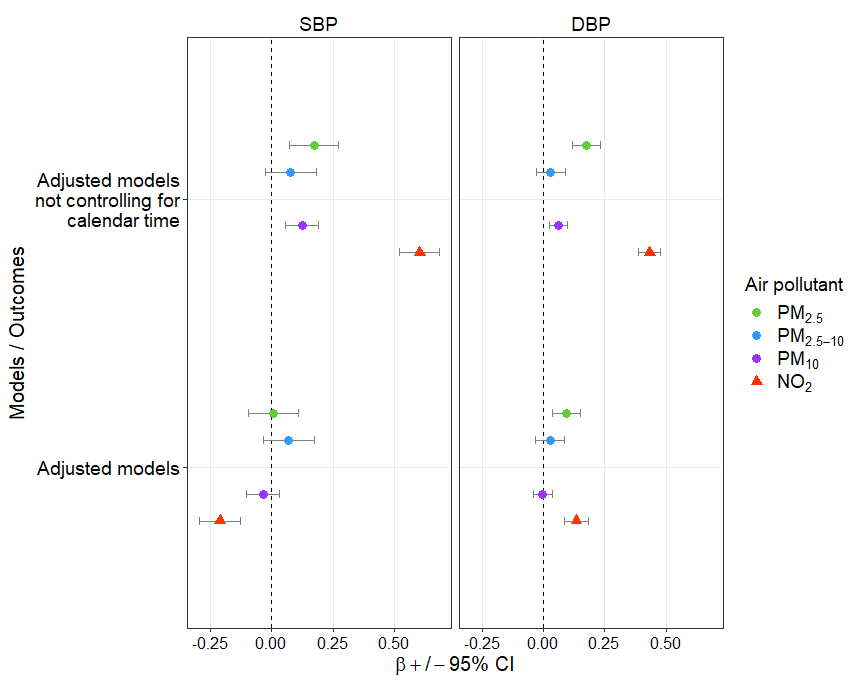 eFigure 1.  Associations of an IQR change in lag 3-5 day air pollutant concentrations and systolic blood pressure (SBP) and diastolic blood pressure (DBP) in the WHI comparing adjusted models not controlling for calendar time (top row) and adjusted models with control for calendar time (bottom row; data from Table 2).  eTable 1. Associationsa between an IQR change in air pollutant concentration and blood pressure for single lag days 0-6 based on adjusted models not controlling for calendar time.eTable 1. Associationsa between an IQR change in air pollutant concentration and blood pressure for single lag days 0-6 based on adjusted models not controlling for calendar time.eTable 1. Associationsa between an IQR change in air pollutant concentration and blood pressure for single lag days 0-6 based on adjusted models not controlling for calendar time.eTable 1. Associationsa between an IQR change in air pollutant concentration and blood pressure for single lag days 0-6 based on adjusted models not controlling for calendar time.eTable 1. Associationsa between an IQR change in air pollutant concentration and blood pressure for single lag days 0-6 based on adjusted models not controlling for calendar time.eTable 1. Associationsa between an IQR change in air pollutant concentration and blood pressure for single lag days 0-6 based on adjusted models not controlling for calendar time.eTable 1. Associationsa between an IQR change in air pollutant concentration and blood pressure for single lag days 0-6 based on adjusted models not controlling for calendar time.Air pollutantOutcomeLag day Nb95% CI95% CIPM2.5SBPLag 0157,984-0.09-0.18-0.003Lag 1157,984-0.11-0.20-0.01Lag 2157,9840.01-0.080.11Lag 3157,9830.140.040.23Lag 4157,8320.120.020.22Lag 5157,6380.140.040.23Lag 6157,4420.120.030.21DBPLag 0157,9840.05-0.0060.1Lag 1157,9840.01-0.040.06Lag 2157,9840.060.010.12Lag 3157,9830.120.060.17Lag 4157,8320.160.100.22Lag 5157,6380.140.080.19Lag 6157,4420.120.070.17PM10SBPLag 0356,319-0.16-0.22-0.1Lag 1356,319-0.19-0.25-0.13Lag 2356,3190.002-0.060.06Lag 3356,3190.10.040.16Lag 4354,9620.10.040.17Lag 5353,7380.06-0.0050.12Lag 6352,4900.090.030.15DBPLag 0356,319-0.03-0.060.01Lag 1356,319-0.06-0.1-0.03Lag 2356,3190.004-0.030.04Lag 3356,3190.050.010.08Lag 4354,9620.050.010.08Lag 5353,7380.040.0050.07Lag 6352,4900.080.050.11PM2.5-10SBPLag 0157,984-0.14-0.23-0.05Lag 1157,984-0.15-0.24-0.06Lag 2157,9840.04-0.050.13Lag 3157,9830.02-0.070.11Lag 4157,8320.10.010.19Lag 5157,6380.02-0.070.12Lag 6157,4420.07-0.020.16DBPLag 0 157,984-0.05-0.10.001Lag 1157,984-0.1-0.15-0.05Lag 2157,9840.01-0.040.06Lag 3157,9830.02-0.030.07Lag 4157,8320.04-0.010.09Lag 5157,6380.0006-0.050.05Lag 6157,4420.070.020.12NO2SBPLag 0356,3190.180.110.25Lag 1356,3190.07-0.00090.14Lag 2356,3190.170.10.24Lag 3356,3190.460.380.53Lag 4354,9620.460.390.54Lag 5353,7380.410.330.48Lag 6352,4900.420.350.49DBPLag 0356,3190.200.160.24Lag 1356,3190.150.120.19Lag 2356,3190.180.140.22Lag 3356,3190.310.270.35Lag 4354,9620.330.280.37Lag 5353,7380.340.300.38Lag 6352,4900.310.280.35a Models adjusted for age at visit, self-reported race/ethnicity, education, treatment arms, US Census region, day of the week, season, BMI, neighborhood SEP, pack-year of smoking, diabetes, temperature, dew point temperature, relative humidity, wind speed, and a random slope for age.  Models for DBP additionally adjusted for barometric pressure.b represents changes in SBP and DBP per interquartile range (IQR) change in single lag day 0-6 air pollutant exposure metrics.SBP is systolic blood pressure; DBP is diastolic blood pressure; n is number of observations; PM is particulate matter; PM2.5 is PM < 2.5 m; PM2.5-10 is 2.5 m < PM < 10 m; PM10 is PM < 10 m; NO2 is nitrogen dioxide.  a Models adjusted for age at visit, self-reported race/ethnicity, education, treatment arms, US Census region, day of the week, season, BMI, neighborhood SEP, pack-year of smoking, diabetes, temperature, dew point temperature, relative humidity, wind speed, and a random slope for age.  Models for DBP additionally adjusted for barometric pressure.b represents changes in SBP and DBP per interquartile range (IQR) change in single lag day 0-6 air pollutant exposure metrics.SBP is systolic blood pressure; DBP is diastolic blood pressure; n is number of observations; PM is particulate matter; PM2.5 is PM < 2.5 m; PM2.5-10 is 2.5 m < PM < 10 m; PM10 is PM < 10 m; NO2 is nitrogen dioxide.  a Models adjusted for age at visit, self-reported race/ethnicity, education, treatment arms, US Census region, day of the week, season, BMI, neighborhood SEP, pack-year of smoking, diabetes, temperature, dew point temperature, relative humidity, wind speed, and a random slope for age.  Models for DBP additionally adjusted for barometric pressure.b represents changes in SBP and DBP per interquartile range (IQR) change in single lag day 0-6 air pollutant exposure metrics.SBP is systolic blood pressure; DBP is diastolic blood pressure; n is number of observations; PM is particulate matter; PM2.5 is PM < 2.5 m; PM2.5-10 is 2.5 m < PM < 10 m; PM10 is PM < 10 m; NO2 is nitrogen dioxide.  a Models adjusted for age at visit, self-reported race/ethnicity, education, treatment arms, US Census region, day of the week, season, BMI, neighborhood SEP, pack-year of smoking, diabetes, temperature, dew point temperature, relative humidity, wind speed, and a random slope for age.  Models for DBP additionally adjusted for barometric pressure.b represents changes in SBP and DBP per interquartile range (IQR) change in single lag day 0-6 air pollutant exposure metrics.SBP is systolic blood pressure; DBP is diastolic blood pressure; n is number of observations; PM is particulate matter; PM2.5 is PM < 2.5 m; PM2.5-10 is 2.5 m < PM < 10 m; PM10 is PM < 10 m; NO2 is nitrogen dioxide.  a Models adjusted for age at visit, self-reported race/ethnicity, education, treatment arms, US Census region, day of the week, season, BMI, neighborhood SEP, pack-year of smoking, diabetes, temperature, dew point temperature, relative humidity, wind speed, and a random slope for age.  Models for DBP additionally adjusted for barometric pressure.b represents changes in SBP and DBP per interquartile range (IQR) change in single lag day 0-6 air pollutant exposure metrics.SBP is systolic blood pressure; DBP is diastolic blood pressure; n is number of observations; PM is particulate matter; PM2.5 is PM < 2.5 m; PM2.5-10 is 2.5 m < PM < 10 m; PM10 is PM < 10 m; NO2 is nitrogen dioxide.  a Models adjusted for age at visit, self-reported race/ethnicity, education, treatment arms, US Census region, day of the week, season, BMI, neighborhood SEP, pack-year of smoking, diabetes, temperature, dew point temperature, relative humidity, wind speed, and a random slope for age.  Models for DBP additionally adjusted for barometric pressure.b represents changes in SBP and DBP per interquartile range (IQR) change in single lag day 0-6 air pollutant exposure metrics.SBP is systolic blood pressure; DBP is diastolic blood pressure; n is number of observations; PM is particulate matter; PM2.5 is PM < 2.5 m; PM2.5-10 is 2.5 m < PM < 10 m; PM10 is PM < 10 m; NO2 is nitrogen dioxide.  a Models adjusted for age at visit, self-reported race/ethnicity, education, treatment arms, US Census region, day of the week, season, BMI, neighborhood SEP, pack-year of smoking, diabetes, temperature, dew point temperature, relative humidity, wind speed, and a random slope for age.  Models for DBP additionally adjusted for barometric pressure.b represents changes in SBP and DBP per interquartile range (IQR) change in single lag day 0-6 air pollutant exposure metrics.SBP is systolic blood pressure; DBP is diastolic blood pressure; n is number of observations; PM is particulate matter; PM2.5 is PM < 2.5 m; PM2.5-10 is 2.5 m < PM < 10 m; PM10 is PM < 10 m; NO2 is nitrogen dioxide.  eTable 2.  Associations between an IQR change in lag 3-5 day air pollutant concentrations and blood pressure in the WHI in 1) adjusted modelsa and 2) adjusted models not controlling for calendar time. eTable 2.  Associations between an IQR change in lag 3-5 day air pollutant concentrations and blood pressure in the WHI in 1) adjusted modelsa and 2) adjusted models not controlling for calendar time. eTable 2.  Associations between an IQR change in lag 3-5 day air pollutant concentrations and blood pressure in the WHI in 1) adjusted modelsa and 2) adjusted models not controlling for calendar time. eTable 2.  Associations between an IQR change in lag 3-5 day air pollutant concentrations and blood pressure in the WHI in 1) adjusted modelsa and 2) adjusted models not controlling for calendar time. eTable 2.  Associations between an IQR change in lag 3-5 day air pollutant concentrations and blood pressure in the WHI in 1) adjusted modelsa and 2) adjusted models not controlling for calendar time. eTable 2.  Associations between an IQR change in lag 3-5 day air pollutant concentrations and blood pressure in the WHI in 1) adjusted modelsa and 2) adjusted models not controlling for calendar time. eTable 2.  Associations between an IQR change in lag 3-5 day air pollutant concentrations and blood pressure in the WHI in 1) adjusted modelsa and 2) adjusted models not controlling for calendar time. ModelHealth outcomeAir pollutantnβb95% CI95% CIAdjusted modelsSBPPM2.5157,9830.01-0.100.11Adjusted modelsPM2.5-10157,9830.07-0.030.17Adjusted modelsPM10356,319-0.04-0.100.03Adjusted modelsNO2356,319-0.21-0.30-0.13Adjusted modelsDBPPM2.5157,9830.100.040.15Adjusted modelsPM2.5-10157,9830.03-0.030.08Adjusted modelsPM10356,3190.00-0.040.03Adjusted modelsNO2356,3190.130.090.18Adjusted models not controlling for calendar timeSBPPM2.5157,9830.170.070.27Adjusted models not controlling for calendar timePM2.5-10157,9830.08-0.030.18Adjusted models not controlling for calendar timePM10356,3190.120.060.19Adjusted models not controlling for calendar timeNO2356,3190.600.520.69Adjusted models not controlling for calendar timeDBPPM2.5157,9830.180.120.23Adjusted models not controlling for calendar timePM2.5-10157,9830.03-0.030.09Adjusted models not controlling for calendar timePM10356,3190.060.020.10Adjusted models not controlling for calendar timeNO2356,3190.430.390.48a Models adjusted for age at visit, self-reported race/ethnicity, education, treatment arms, US Census region, day of the week, season, BMI, neighborhood SEP, pack-year of smoking, diabetes, calendar time, temperature, dew point temperature, relative humidity, wind speed, and a random slope for age.  Models for DBP additionally adjusted for barometric pressure.b represents changes in SBP and DBP per interquartile range (IQR) change in lag 3-5 day air pollutant exposure metrics.SBP is systolic blood pressure; DBP is diastolic blood pressure; n is number of observations; PM is particulate matter; PM2.5 is PM < 2.5 m; PM2.5-10 is 2.5 m < PM < 10 m; PM10 is PM < 10 m; NO2 is nitrogen dioxide.  a Models adjusted for age at visit, self-reported race/ethnicity, education, treatment arms, US Census region, day of the week, season, BMI, neighborhood SEP, pack-year of smoking, diabetes, calendar time, temperature, dew point temperature, relative humidity, wind speed, and a random slope for age.  Models for DBP additionally adjusted for barometric pressure.b represents changes in SBP and DBP per interquartile range (IQR) change in lag 3-5 day air pollutant exposure metrics.SBP is systolic blood pressure; DBP is diastolic blood pressure; n is number of observations; PM is particulate matter; PM2.5 is PM < 2.5 m; PM2.5-10 is 2.5 m < PM < 10 m; PM10 is PM < 10 m; NO2 is nitrogen dioxide.  a Models adjusted for age at visit, self-reported race/ethnicity, education, treatment arms, US Census region, day of the week, season, BMI, neighborhood SEP, pack-year of smoking, diabetes, calendar time, temperature, dew point temperature, relative humidity, wind speed, and a random slope for age.  Models for DBP additionally adjusted for barometric pressure.b represents changes in SBP and DBP per interquartile range (IQR) change in lag 3-5 day air pollutant exposure metrics.SBP is systolic blood pressure; DBP is diastolic blood pressure; n is number of observations; PM is particulate matter; PM2.5 is PM < 2.5 m; PM2.5-10 is 2.5 m < PM < 10 m; PM10 is PM < 10 m; NO2 is nitrogen dioxide.  a Models adjusted for age at visit, self-reported race/ethnicity, education, treatment arms, US Census region, day of the week, season, BMI, neighborhood SEP, pack-year of smoking, diabetes, calendar time, temperature, dew point temperature, relative humidity, wind speed, and a random slope for age.  Models for DBP additionally adjusted for barometric pressure.b represents changes in SBP and DBP per interquartile range (IQR) change in lag 3-5 day air pollutant exposure metrics.SBP is systolic blood pressure; DBP is diastolic blood pressure; n is number of observations; PM is particulate matter; PM2.5 is PM < 2.5 m; PM2.5-10 is 2.5 m < PM < 10 m; PM10 is PM < 10 m; NO2 is nitrogen dioxide.  a Models adjusted for age at visit, self-reported race/ethnicity, education, treatment arms, US Census region, day of the week, season, BMI, neighborhood SEP, pack-year of smoking, diabetes, calendar time, temperature, dew point temperature, relative humidity, wind speed, and a random slope for age.  Models for DBP additionally adjusted for barometric pressure.b represents changes in SBP and DBP per interquartile range (IQR) change in lag 3-5 day air pollutant exposure metrics.SBP is systolic blood pressure; DBP is diastolic blood pressure; n is number of observations; PM is particulate matter; PM2.5 is PM < 2.5 m; PM2.5-10 is 2.5 m < PM < 10 m; PM10 is PM < 10 m; NO2 is nitrogen dioxide.  a Models adjusted for age at visit, self-reported race/ethnicity, education, treatment arms, US Census region, day of the week, season, BMI, neighborhood SEP, pack-year of smoking, diabetes, calendar time, temperature, dew point temperature, relative humidity, wind speed, and a random slope for age.  Models for DBP additionally adjusted for barometric pressure.b represents changes in SBP and DBP per interquartile range (IQR) change in lag 3-5 day air pollutant exposure metrics.SBP is systolic blood pressure; DBP is diastolic blood pressure; n is number of observations; PM is particulate matter; PM2.5 is PM < 2.5 m; PM2.5-10 is 2.5 m < PM < 10 m; PM10 is PM < 10 m; NO2 is nitrogen dioxide.  a Models adjusted for age at visit, self-reported race/ethnicity, education, treatment arms, US Census region, day of the week, season, BMI, neighborhood SEP, pack-year of smoking, diabetes, calendar time, temperature, dew point temperature, relative humidity, wind speed, and a random slope for age.  Models for DBP additionally adjusted for barometric pressure.b represents changes in SBP and DBP per interquartile range (IQR) change in lag 3-5 day air pollutant exposure metrics.SBP is systolic blood pressure; DBP is diastolic blood pressure; n is number of observations; PM is particulate matter; PM2.5 is PM < 2.5 m; PM2.5-10 is 2.5 m < PM < 10 m; PM10 is PM < 10 m; NO2 is nitrogen dioxide.  eTable 3. Associationsa between an IQR change in air pollutant concentration and blood pressure for single lag days 0-6 based on adjusted models (with control for calendar time).eTable 3. Associationsa between an IQR change in air pollutant concentration and blood pressure for single lag days 0-6 based on adjusted models (with control for calendar time).eTable 3. Associationsa between an IQR change in air pollutant concentration and blood pressure for single lag days 0-6 based on adjusted models (with control for calendar time).eTable 3. Associationsa between an IQR change in air pollutant concentration and blood pressure for single lag days 0-6 based on adjusted models (with control for calendar time).eTable 3. Associationsa between an IQR change in air pollutant concentration and blood pressure for single lag days 0-6 based on adjusted models (with control for calendar time).eTable 3. Associationsa between an IQR change in air pollutant concentration and blood pressure for single lag days 0-6 based on adjusted models (with control for calendar time).eTable 3. Associationsa between an IQR change in air pollutant concentration and blood pressure for single lag days 0-6 based on adjusted models (with control for calendar time).Air pollutantOutcomeLag day N b95% CI95% CIPM2.5SBPLag 0157,984-0.192-0.283-0.102Lag 1157,984-0.209-0.302-0.117Lag 2157,984-0.109-0.202-0.016Lag 3157,9830.002-0.0940.098Lag 4157,832-0.012-0.1110.086Lag 5157,6380.019-0.0750.113Lag 6157,4420.003-0.0900.096DBPLag 0157,984-0.001-0.0530.050Lag 1157,984-0.038-0.0900.015Lag 2157,9840.006-0.0470.059Lag 3157,9830.052-0.0030.106Lag 4157,8320.0940.0390.150Lag 5157,6380.0780.0240.131Lag 6157,4420.0630.0100.116PM10SBPLag 0356,319-0.221-0.277-0.165Lag 1356,319-0.263-0.321-0.205Lag 2356,319-0.115-0.174-0.055Lag 3356,319-0.047-0.1090.014Lag 4354,962-0.018-0.0810.044Lag 5353,738-0.009-0.0700.052Lag 6352,4900.035-0.0240.094DBPLag 0356,319-0.052-0.084-0.020Lag 1356,319-0.098-0.131-0.065Lag 2356,319-0.047-0.081-0.013Lag 3356,319-0.018-0.0530.017Lag 4354,962-0.002-0.0380.034Lag 5353,7380.015-0.0190.050Lag 6352,4900.0590.0250.092PM2.5-10SBPLag 0157,984-0.152-0.239-0.064Lag 1157,984-0.159-0.247-0.071Lag 2157,9840.042-0.0470.131Lag 3157,9830.030-0.0600.119Lag 4157,8320.0920.0000.184Lag 5157,6380.009-0.0840.103Lag 6157,4420.054-0.0370.144DBPLag 0 157,984-0.052-0.102-0.003Lag 1157,984-0.103-0.153-0.053Lag 2157,9840.007-0.0430.058Lag 3157,9830.021-0.0300.072Lag 4157,8320.036-0.0160.088Lag 5157,638-0.007-0.0600.047Lag 6157,4420.0600.0090.111NO2SBPLag 0356,319-0.251-0.320-0.182Lag 1356,319-0.379-0.450-0.309Lag 2356,319-0.316-0.388-0.244Lag 3356,319-0.163-0.239-0.087Lag 4354,962-0.178-0.257-0.099Lag 5353,738-0.139-0.214-0.065Lag 6352,490-0.026-0.0940.043DBPLag 0356,3190.0400.0010.079Lag 1356,319-0.016-0.0560.024Lag 2356,319-0.004-0.0450.037Lag 3356,3190.0730.0290.116Lag 4354,9620.0860.0410.130Lag 5353,7380.1370.0950.180Lag 6352,4900.1510.1120.190a Models adjusted for age at visit, self-reported race/ethnicity, education, treatment arms, US Census region, day of the week, season, BMI, neighborhood SEP, pack-year of smoking, diabetes, calendar time, temperature, dew point temperature, relative humidity, wind speed, and a random slope for age.  Models for DBP additionally adjusted for barometric pressure.b represents changes in SBP and DBP per interquartile range (IQR) change in single lag day 0-6 air pollutant exposure metrics. SBP is systolic blood pressure; DBP is diastolic blood pressure; n is number of observations; PM is particulate matter; PM2.5 is PM < 2.5 m; PM2.5-10 is 2.5 m < PM < 10 m; PM10 is PM < 10 m; NO2 is nitrogen dioxide.  a Models adjusted for age at visit, self-reported race/ethnicity, education, treatment arms, US Census region, day of the week, season, BMI, neighborhood SEP, pack-year of smoking, diabetes, calendar time, temperature, dew point temperature, relative humidity, wind speed, and a random slope for age.  Models for DBP additionally adjusted for barometric pressure.b represents changes in SBP and DBP per interquartile range (IQR) change in single lag day 0-6 air pollutant exposure metrics. SBP is systolic blood pressure; DBP is diastolic blood pressure; n is number of observations; PM is particulate matter; PM2.5 is PM < 2.5 m; PM2.5-10 is 2.5 m < PM < 10 m; PM10 is PM < 10 m; NO2 is nitrogen dioxide.  a Models adjusted for age at visit, self-reported race/ethnicity, education, treatment arms, US Census region, day of the week, season, BMI, neighborhood SEP, pack-year of smoking, diabetes, calendar time, temperature, dew point temperature, relative humidity, wind speed, and a random slope for age.  Models for DBP additionally adjusted for barometric pressure.b represents changes in SBP and DBP per interquartile range (IQR) change in single lag day 0-6 air pollutant exposure metrics. SBP is systolic blood pressure; DBP is diastolic blood pressure; n is number of observations; PM is particulate matter; PM2.5 is PM < 2.5 m; PM2.5-10 is 2.5 m < PM < 10 m; PM10 is PM < 10 m; NO2 is nitrogen dioxide.  a Models adjusted for age at visit, self-reported race/ethnicity, education, treatment arms, US Census region, day of the week, season, BMI, neighborhood SEP, pack-year of smoking, diabetes, calendar time, temperature, dew point temperature, relative humidity, wind speed, and a random slope for age.  Models for DBP additionally adjusted for barometric pressure.b represents changes in SBP and DBP per interquartile range (IQR) change in single lag day 0-6 air pollutant exposure metrics. SBP is systolic blood pressure; DBP is diastolic blood pressure; n is number of observations; PM is particulate matter; PM2.5 is PM < 2.5 m; PM2.5-10 is 2.5 m < PM < 10 m; PM10 is PM < 10 m; NO2 is nitrogen dioxide.  a Models adjusted for age at visit, self-reported race/ethnicity, education, treatment arms, US Census region, day of the week, season, BMI, neighborhood SEP, pack-year of smoking, diabetes, calendar time, temperature, dew point temperature, relative humidity, wind speed, and a random slope for age.  Models for DBP additionally adjusted for barometric pressure.b represents changes in SBP and DBP per interquartile range (IQR) change in single lag day 0-6 air pollutant exposure metrics. SBP is systolic blood pressure; DBP is diastolic blood pressure; n is number of observations; PM is particulate matter; PM2.5 is PM < 2.5 m; PM2.5-10 is 2.5 m < PM < 10 m; PM10 is PM < 10 m; NO2 is nitrogen dioxide.  a Models adjusted for age at visit, self-reported race/ethnicity, education, treatment arms, US Census region, day of the week, season, BMI, neighborhood SEP, pack-year of smoking, diabetes, calendar time, temperature, dew point temperature, relative humidity, wind speed, and a random slope for age.  Models for DBP additionally adjusted for barometric pressure.b represents changes in SBP and DBP per interquartile range (IQR) change in single lag day 0-6 air pollutant exposure metrics. SBP is systolic blood pressure; DBP is diastolic blood pressure; n is number of observations; PM is particulate matter; PM2.5 is PM < 2.5 m; PM2.5-10 is 2.5 m < PM < 10 m; PM10 is PM < 10 m; NO2 is nitrogen dioxide.  a Models adjusted for age at visit, self-reported race/ethnicity, education, treatment arms, US Census region, day of the week, season, BMI, neighborhood SEP, pack-year of smoking, diabetes, calendar time, temperature, dew point temperature, relative humidity, wind speed, and a random slope for age.  Models for DBP additionally adjusted for barometric pressure.b represents changes in SBP and DBP per interquartile range (IQR) change in single lag day 0-6 air pollutant exposure metrics. SBP is systolic blood pressure; DBP is diastolic blood pressure; n is number of observations; PM is particulate matter; PM2.5 is PM < 2.5 m; PM2.5-10 is 2.5 m < PM < 10 m; PM10 is PM < 10 m; NO2 is nitrogen dioxide.  eTable 4.  Effect modificationa of lag 3-5 day air pollutant concentrations assessed using stratification by BMI, neighborhood SEP, diabetes, dietary sodium intake, combined fruit and vegetable consumption, long-term PM2.5, and US Census region. eTable 4.  Effect modificationa of lag 3-5 day air pollutant concentrations assessed using stratification by BMI, neighborhood SEP, diabetes, dietary sodium intake, combined fruit and vegetable consumption, long-term PM2.5, and US Census region. eTable 4.  Effect modificationa of lag 3-5 day air pollutant concentrations assessed using stratification by BMI, neighborhood SEP, diabetes, dietary sodium intake, combined fruit and vegetable consumption, long-term PM2.5, and US Census region. eTable 4.  Effect modificationa of lag 3-5 day air pollutant concentrations assessed using stratification by BMI, neighborhood SEP, diabetes, dietary sodium intake, combined fruit and vegetable consumption, long-term PM2.5, and US Census region. eTable 4.  Effect modificationa of lag 3-5 day air pollutant concentrations assessed using stratification by BMI, neighborhood SEP, diabetes, dietary sodium intake, combined fruit and vegetable consumption, long-term PM2.5, and US Census region. eTable 4.  Effect modificationa of lag 3-5 day air pollutant concentrations assessed using stratification by BMI, neighborhood SEP, diabetes, dietary sodium intake, combined fruit and vegetable consumption, long-term PM2.5, and US Census region. eTable 4.  Effect modificationa of lag 3-5 day air pollutant concentrations assessed using stratification by BMI, neighborhood SEP, diabetes, dietary sodium intake, combined fruit and vegetable consumption, long-term PM2.5, and US Census region. eTable 4.  Effect modificationa of lag 3-5 day air pollutant concentrations assessed using stratification by BMI, neighborhood SEP, diabetes, dietary sodium intake, combined fruit and vegetable consumption, long-term PM2.5, and US Census region. eTable 4.  Effect modificationa of lag 3-5 day air pollutant concentrations assessed using stratification by BMI, neighborhood SEP, diabetes, dietary sodium intake, combined fruit and vegetable consumption, long-term PM2.5, and US Census region. Health OutcomeAir pollutantEffect modifier and strataEffect modifier and stratanβp-value for interaction95% CI95% CISBPNO2Neighborhood SEPTertile 1117,2160.090.0002-0.070.24Tertile 2119,039-0.25-0.40-0.10Tertile 3120,064-0.37-0.51-0.23BMILow115,664-0.290.0076-0.44-0.15Medium125,413-0.27-0.41-0.13High115,242-0.16-0.31-0.01Diabetes No331,189-0.23<0.0001-0.32-0.15Yes25,1300.09-0.260.43Dietary sodium intakeTertile 183,717-0.190.0015-0.37-0.01Tertile 284,043-0.52-0.69-0.35Tertile 384,246-0.50-0.67-0.32Combined fruit and vegetable consumptionTertile 183,412-0.380.3699-0.55-0.20Tertile 284,599-0.42-0.60-0.25Tertile 383,995-0.50-0.67-0.32Long-term PM2.5Tertile 1127,086-0.29<0.0001-0.45-0.12Tertile 2124,550-0.37-0.53-0.21Tertile 3104,683-0.11-0.260.04US Census regionNortheast87,948-0.31<0.0001-0.48-0.15Midwest80,665-0.37-0.55-0.18South 91,116-0.15-0.370.07West96,5900.10-0.040.25DBPNO2Neighborhood SEPTertile 1117,2160.300.00220.210.38Tertile 2119,0390.100.020.19Tertile 3120,0640.06-0.020.14BMILow115,6640.100.00170.010.18Medium125,4130.140.060.22High115,2420.240.150.32Diabetes No331,1890.12<0.00010.070.17Yes25,1300.360.170.56Sodium intakeTertile 183,7170.320.00210.320.05Tertile 284,0430.190.090.28Tertile 384,2460.110.010.21Combined fruit and vegetable consumptionTertile 183,4120.190.17270.090.29Tertile 284,5990.220.120.31Tertile 383,9950.160.060.25Long-term PM2.5Tertile 1127,086-0.01-0.100.09Tertile 2124,5500.220.130.31Tertile 3104,6830.220.140.31US Census regionNortheast87,9480.09<0.00010.000.18Midwest80,665-0.04-0.150.07South 91,1160.02-0.100.14West96,5900.340.260.42PM2.5bNeighborhood SEPTertile 151,3630.200.13490.100.31Tertile 253,3030.04-0.060.14Tertile 353,3170.05-0.040.15BMILow48,3350.120.75510.010.22Medium56,0660.07-0.020.17High53,5820.130.030.23Diabetes No144,7320.090.47780.030.15Yes13,2510.18-0.030.39Long-term PM2.5Tertile 137,3980.090.7586-0.050.22Tertile 249,0020.170.050.28Tertile 371,583-0.04-0.120.04US Census regionNortheast38,150-0.090.06-0.220.04Midwest36,020-0.06-0.190.07South 39,0000.280.150.42West44,8130.120.020.21aModels included the main effect for each effect modifier (even if not identified as a confounder).  Models adjusted for age, race/ethnicity, education, treatment arm, US Census region, day of the week, season, BMI, neighborhood SEP, pack-years of smoking, diabetes, calendar time, temperature, dew point temperature, barometric pressure, relative humidity, wind speed, and a random slope for age.bEffect modification by sodium intake and fruit and vegetable consumption for the PM2.5-DBP associations was not analyzed due to missing PM2.5 data before 1999. SBP is systolic blood pressure; DBP is diastolic blood pressure; n is number of observations; PM is particulate matter; PM2.5 is PM < 2.5 m; NO2 is nitrogen dioxide.aModels included the main effect for each effect modifier (even if not identified as a confounder).  Models adjusted for age, race/ethnicity, education, treatment arm, US Census region, day of the week, season, BMI, neighborhood SEP, pack-years of smoking, diabetes, calendar time, temperature, dew point temperature, barometric pressure, relative humidity, wind speed, and a random slope for age.bEffect modification by sodium intake and fruit and vegetable consumption for the PM2.5-DBP associations was not analyzed due to missing PM2.5 data before 1999. SBP is systolic blood pressure; DBP is diastolic blood pressure; n is number of observations; PM is particulate matter; PM2.5 is PM < 2.5 m; NO2 is nitrogen dioxide.aModels included the main effect for each effect modifier (even if not identified as a confounder).  Models adjusted for age, race/ethnicity, education, treatment arm, US Census region, day of the week, season, BMI, neighborhood SEP, pack-years of smoking, diabetes, calendar time, temperature, dew point temperature, barometric pressure, relative humidity, wind speed, and a random slope for age.bEffect modification by sodium intake and fruit and vegetable consumption for the PM2.5-DBP associations was not analyzed due to missing PM2.5 data before 1999. SBP is systolic blood pressure; DBP is diastolic blood pressure; n is number of observations; PM is particulate matter; PM2.5 is PM < 2.5 m; NO2 is nitrogen dioxide.aModels included the main effect for each effect modifier (even if not identified as a confounder).  Models adjusted for age, race/ethnicity, education, treatment arm, US Census region, day of the week, season, BMI, neighborhood SEP, pack-years of smoking, diabetes, calendar time, temperature, dew point temperature, barometric pressure, relative humidity, wind speed, and a random slope for age.bEffect modification by sodium intake and fruit and vegetable consumption for the PM2.5-DBP associations was not analyzed due to missing PM2.5 data before 1999. SBP is systolic blood pressure; DBP is diastolic blood pressure; n is number of observations; PM is particulate matter; PM2.5 is PM < 2.5 m; NO2 is nitrogen dioxide.aModels included the main effect for each effect modifier (even if not identified as a confounder).  Models adjusted for age, race/ethnicity, education, treatment arm, US Census region, day of the week, season, BMI, neighborhood SEP, pack-years of smoking, diabetes, calendar time, temperature, dew point temperature, barometric pressure, relative humidity, wind speed, and a random slope for age.bEffect modification by sodium intake and fruit and vegetable consumption for the PM2.5-DBP associations was not analyzed due to missing PM2.5 data before 1999. SBP is systolic blood pressure; DBP is diastolic blood pressure; n is number of observations; PM is particulate matter; PM2.5 is PM < 2.5 m; NO2 is nitrogen dioxide.aModels included the main effect for each effect modifier (even if not identified as a confounder).  Models adjusted for age, race/ethnicity, education, treatment arm, US Census region, day of the week, season, BMI, neighborhood SEP, pack-years of smoking, diabetes, calendar time, temperature, dew point temperature, barometric pressure, relative humidity, wind speed, and a random slope for age.bEffect modification by sodium intake and fruit and vegetable consumption for the PM2.5-DBP associations was not analyzed due to missing PM2.5 data before 1999. SBP is systolic blood pressure; DBP is diastolic blood pressure; n is number of observations; PM is particulate matter; PM2.5 is PM < 2.5 m; NO2 is nitrogen dioxide.aModels included the main effect for each effect modifier (even if not identified as a confounder).  Models adjusted for age, race/ethnicity, education, treatment arm, US Census region, day of the week, season, BMI, neighborhood SEP, pack-years of smoking, diabetes, calendar time, temperature, dew point temperature, barometric pressure, relative humidity, wind speed, and a random slope for age.bEffect modification by sodium intake and fruit and vegetable consumption for the PM2.5-DBP associations was not analyzed due to missing PM2.5 data before 1999. SBP is systolic blood pressure; DBP is diastolic blood pressure; n is number of observations; PM is particulate matter; PM2.5 is PM < 2.5 m; NO2 is nitrogen dioxide.aModels included the main effect for each effect modifier (even if not identified as a confounder).  Models adjusted for age, race/ethnicity, education, treatment arm, US Census region, day of the week, season, BMI, neighborhood SEP, pack-years of smoking, diabetes, calendar time, temperature, dew point temperature, barometric pressure, relative humidity, wind speed, and a random slope for age.bEffect modification by sodium intake and fruit and vegetable consumption for the PM2.5-DBP associations was not analyzed due to missing PM2.5 data before 1999. SBP is systolic blood pressure; DBP is diastolic blood pressure; n is number of observations; PM is particulate matter; PM2.5 is PM < 2.5 m; NO2 is nitrogen dioxide.aModels included the main effect for each effect modifier (even if not identified as a confounder).  Models adjusted for age, race/ethnicity, education, treatment arm, US Census region, day of the week, season, BMI, neighborhood SEP, pack-years of smoking, diabetes, calendar time, temperature, dew point temperature, barometric pressure, relative humidity, wind speed, and a random slope for age.bEffect modification by sodium intake and fruit and vegetable consumption for the PM2.5-DBP associations was not analyzed due to missing PM2.5 data before 1999. SBP is systolic blood pressure; DBP is diastolic blood pressure; n is number of observations; PM is particulate matter; PM2.5 is PM < 2.5 m; NO2 is nitrogen dioxide.eTable 5.  Summary statistics on the distributions of lag 3-5 day PM2.5 and PM2.5-10 concentrations across levels of effect modifiers during the study period.eTable 5.  Summary statistics on the distributions of lag 3-5 day PM2.5 and PM2.5-10 concentrations across levels of effect modifiers during the study period.eTable 5.  Summary statistics on the distributions of lag 3-5 day PM2.5 and PM2.5-10 concentrations across levels of effect modifiers during the study period.eTable 5.  Summary statistics on the distributions of lag 3-5 day PM2.5 and PM2.5-10 concentrations across levels of effect modifiers during the study period.eTable 5.  Summary statistics on the distributions of lag 3-5 day PM2.5 and PM2.5-10 concentrations across levels of effect modifiers during the study period.eTable 5.  Summary statistics on the distributions of lag 3-5 day PM2.5 and PM2.5-10 concentrations across levels of effect modifiers during the study period.eTable 5.  Summary statistics on the distributions of lag 3-5 day PM2.5 and PM2.5-10 concentrations across levels of effect modifiers during the study period.eTable 5.  Summary statistics on the distributions of lag 3-5 day PM2.5 and PM2.5-10 concentrations across levels of effect modifiers during the study period.eTable 5.  Summary statistics on the distributions of lag 3-5 day PM2.5 and PM2.5-10 concentrations across levels of effect modifiers during the study period.eTable 5.  Summary statistics on the distributions of lag 3-5 day PM2.5 and PM2.5-10 concentrations across levels of effect modifiers during the study period.Effect modifier and strataEffect modifier and strataAir pollutantAir pollutantAir pollutantAir pollutantAir pollutantAir pollutantAir pollutantEffect modifier and strataEffect modifier and stratanPM2.5PM2.5PM2.5nPM2.5-10PM2.5-10PM2.5-10Effect modifier and strataEffect modifier and stratanMeanSDIQRnMeanSDIQRNeighborhood SEPTertile 151,36313.766.557.6551,36313.067.798.58Tertile 253,30313.326.657.6753,30312.967.658.51Tertile 353,31713.967.027.8553,31712.457.528.28BMILow48,33513.786.837.7848,33512.797.748.52Medium56,06613.636.727.7356,06612.827.648.41High53,58213.646.717.7153,58212.847.608.47Diabetes No144,73213.686.767.74144,73212.827.678.48Yes13,25113.676.617.7013,25112.857.598.28Sodium intakeTertile 130,21113.986.907.8030,21112.947.838.52Tertile 227,14213.796.817.8627,14212.827.578.38Tertile 323,48613.676.677.6623,48612.767.648.59Fruit and vegetable consumptionTertile 125,86813.936.867.8525,86812.957.878.68Tertile 226,38713.766.797.7426,38712.767.678.40Tertile 328,58413.786.767.7528,58412.837.538.40Long-term PM2.5Tertile 137,39811.915.816.6937,39812.937.798.35Tertile 249,00212.916.347.2949,00213.667.368.16Tertile 371,58315.137.168.2271,58312.187.738.64US Census regionNortheast38,15013.206.066.8738,15012.115.206.33Midwest36,02013.846.257.7236,02013.397.929.70South 39,00014.336.037.1339,00012.206.157.24West44,81313.398.108.6644,81313.509.9511.18PM is particulate matter; PM2.5 is PM < 2.5 m; PM2.5-10 is 2.5 m < PM < 10 m; PM10 is PM < 10 m; NO2 is nitrogen dioxide; SD is standard deviation; IQR is interquartile range.PM is particulate matter; PM2.5 is PM < 2.5 m; PM2.5-10 is 2.5 m < PM < 10 m; PM10 is PM < 10 m; NO2 is nitrogen dioxide; SD is standard deviation; IQR is interquartile range.PM is particulate matter; PM2.5 is PM < 2.5 m; PM2.5-10 is 2.5 m < PM < 10 m; PM10 is PM < 10 m; NO2 is nitrogen dioxide; SD is standard deviation; IQR is interquartile range.PM is particulate matter; PM2.5 is PM < 2.5 m; PM2.5-10 is 2.5 m < PM < 10 m; PM10 is PM < 10 m; NO2 is nitrogen dioxide; SD is standard deviation; IQR is interquartile range.PM is particulate matter; PM2.5 is PM < 2.5 m; PM2.5-10 is 2.5 m < PM < 10 m; PM10 is PM < 10 m; NO2 is nitrogen dioxide; SD is standard deviation; IQR is interquartile range.PM is particulate matter; PM2.5 is PM < 2.5 m; PM2.5-10 is 2.5 m < PM < 10 m; PM10 is PM < 10 m; NO2 is nitrogen dioxide; SD is standard deviation; IQR is interquartile range.PM is particulate matter; PM2.5 is PM < 2.5 m; PM2.5-10 is 2.5 m < PM < 10 m; PM10 is PM < 10 m; NO2 is nitrogen dioxide; SD is standard deviation; IQR is interquartile range.PM is particulate matter; PM2.5 is PM < 2.5 m; PM2.5-10 is 2.5 m < PM < 10 m; PM10 is PM < 10 m; NO2 is nitrogen dioxide; SD is standard deviation; IQR is interquartile range.PM is particulate matter; PM2.5 is PM < 2.5 m; PM2.5-10 is 2.5 m < PM < 10 m; PM10 is PM < 10 m; NO2 is nitrogen dioxide; SD is standard deviation; IQR is interquartile range.PM is particulate matter; PM2.5 is PM < 2.5 m; PM2.5-10 is 2.5 m < PM < 10 m; PM10 is PM < 10 m; NO2 is nitrogen dioxide; SD is standard deviation; IQR is interquartile range.eTable 6.  Summary statistics on the distributions of lag 3-5 day PM10 and NO2 concentrations across levels of effect modifiers during the study period.eTable 6.  Summary statistics on the distributions of lag 3-5 day PM10 and NO2 concentrations across levels of effect modifiers during the study period.eTable 6.  Summary statistics on the distributions of lag 3-5 day PM10 and NO2 concentrations across levels of effect modifiers during the study period.eTable 6.  Summary statistics on the distributions of lag 3-5 day PM10 and NO2 concentrations across levels of effect modifiers during the study period.eTable 6.  Summary statistics on the distributions of lag 3-5 day PM10 and NO2 concentrations across levels of effect modifiers during the study period.eTable 6.  Summary statistics on the distributions of lag 3-5 day PM10 and NO2 concentrations across levels of effect modifiers during the study period.eTable 6.  Summary statistics on the distributions of lag 3-5 day PM10 and NO2 concentrations across levels of effect modifiers during the study period.eTable 6.  Summary statistics on the distributions of lag 3-5 day PM10 and NO2 concentrations across levels of effect modifiers during the study period.eTable 6.  Summary statistics on the distributions of lag 3-5 day PM10 and NO2 concentrations across levels of effect modifiers during the study period.eTable 6.  Summary statistics on the distributions of lag 3-5 day PM10 and NO2 concentrations across levels of effect modifiers during the study period.eTable 6.  Summary statistics on the distributions of lag 3-5 day PM10 and NO2 concentrations across levels of effect modifiers during the study period.Effect modifier and strataEffect modifier and strataAir pollutantAir pollutantAir pollutantAir pollutantAir pollutantAir pollutantAir pollutantAir pollutantEffect modifier and strataEffect modifier and stratanPM10PM10PM10nNO2NO2NO2NO2Effect modifier and strataEffect modifier and stratanMeanSDIQRnMeanSDIQRNeighborhood SEPTertile 1117,21627.389.9712.51117,21617.727.8310.01Tertile 2119,03926.669.8012.24119,03917.977.509.58Tertile 3120,06426.529.7012.25120,06419.087.769.85BMILow115,66426.929.8712.47115,66418.457.729.78Medium125,41326.829.8112.32125,41318.247.749.94High115,24226.819.8112.24115,24218.117.709.89Diabetes No331,18926.859.8312.35331,18918.297.719.86Yes25,13026.869.8212.2325,13017.977.8010.07Sodium intakeTertile 183,71727.209.9512.5483,71718.717.8510.04Tertile 284,04326.889.8512.4484,04318.657.719.75Tertile 384,24626.899.8412.2684,24618.627.659.73Fruit and vegetable consumptionTertile 183,41227.179.9512.5083,41218.627.799.95Tertile 284,59926.899.8612.3584,59918.727.709.77Tertile 383,99526.929.8312.3683,99518.647.739.80Long-term PM2.5Tertile 1127,08625.719.7611.86127,08616.306.558.58Tertile 2124,55027.199.6112.14124,55017.907.209.59Tertile 3104,68327.8410.0312.97104,68321.088.7311.03US Census regionNortheast87,94824.408.5510.1287,94820.957.8410.59Midwest80,66528.179.8512.3980,66517.456.789.48South 91,11627.658.8811.5691,11615.426.108.38West96,59027.2211.2614.5496,59019.198.6510.23PM is particulate matter; PM2.5 is PM < 2.5 m; PM2.5-10 is 2.5 m < PM < 10 m; PM10 is PM < 10 m; NO2 is nitrogen dioxide; SD is standard deviation; IQR is interquartile range.PM is particulate matter; PM2.5 is PM < 2.5 m; PM2.5-10 is 2.5 m < PM < 10 m; PM10 is PM < 10 m; NO2 is nitrogen dioxide; SD is standard deviation; IQR is interquartile range.PM is particulate matter; PM2.5 is PM < 2.5 m; PM2.5-10 is 2.5 m < PM < 10 m; PM10 is PM < 10 m; NO2 is nitrogen dioxide; SD is standard deviation; IQR is interquartile range.PM is particulate matter; PM2.5 is PM < 2.5 m; PM2.5-10 is 2.5 m < PM < 10 m; PM10 is PM < 10 m; NO2 is nitrogen dioxide; SD is standard deviation; IQR is interquartile range.PM is particulate matter; PM2.5 is PM < 2.5 m; PM2.5-10 is 2.5 m < PM < 10 m; PM10 is PM < 10 m; NO2 is nitrogen dioxide; SD is standard deviation; IQR is interquartile range.PM is particulate matter; PM2.5 is PM < 2.5 m; PM2.5-10 is 2.5 m < PM < 10 m; PM10 is PM < 10 m; NO2 is nitrogen dioxide; SD is standard deviation; IQR is interquartile range.PM is particulate matter; PM2.5 is PM < 2.5 m; PM2.5-10 is 2.5 m < PM < 10 m; PM10 is PM < 10 m; NO2 is nitrogen dioxide; SD is standard deviation; IQR is interquartile range.PM is particulate matter; PM2.5 is PM < 2.5 m; PM2.5-10 is 2.5 m < PM < 10 m; PM10 is PM < 10 m; NO2 is nitrogen dioxide; SD is standard deviation; IQR is interquartile range.PM is particulate matter; PM2.5 is PM < 2.5 m; PM2.5-10 is 2.5 m < PM < 10 m; PM10 is PM < 10 m; NO2 is nitrogen dioxide; SD is standard deviation; IQR is interquartile range.PM is particulate matter; PM2.5 is PM < 2.5 m; PM2.5-10 is 2.5 m < PM < 10 m; PM10 is PM < 10 m; NO2 is nitrogen dioxide; SD is standard deviation; IQR is interquartile range.PM is particulate matter; PM2.5 is PM < 2.5 m; PM2.5-10 is 2.5 m < PM < 10 m; PM10 is PM < 10 m; NO2 is nitrogen dioxide; SD is standard deviation; IQR is interquartile range.eTable 7. Single- and two-pollutant adjusted modelsa of lag 3-5 day air pollutant concentrations.eTable 7. Single- and two-pollutant adjusted modelsa of lag 3-5 day air pollutant concentrations.eTable 7. Single- and two-pollutant adjusted modelsa of lag 3-5 day air pollutant concentrations.eTable 7. Single- and two-pollutant adjusted modelsa of lag 3-5 day air pollutant concentrations.eTable 7. Single- and two-pollutant adjusted modelsa of lag 3-5 day air pollutant concentrations.eTable 7. Single- and two-pollutant adjusted modelsa of lag 3-5 day air pollutant concentrations.eTable 7. Single- and two-pollutant adjusted modelsa of lag 3-5 day air pollutant concentrations.eTable 7. Single- and two-pollutant adjusted modelsa of lag 3-5 day air pollutant concentrations.Health outcomeModelAir pollutantSample subsetn95% CI95% CIDBPSingle-pollutantPM2.5Non-missing PM2.5157,9830.100.040.15NO2Non-missing PM2.5157,9830.430.360.51NO2Non-missing NO2356,3190.130.090.18DBPTwo-pollutantbPM2.5Non-missing PM2.5157,983-0.06-0.130.00NO2Non-missing PM2.5157,9830.470.380.56aModels adjusted for age, race/ethnicity, education, treatment arm, US Census region, day of the week, season, BMI, neighborhood SEP, pack-years of smoking, diabetes, calendar time, temperature, dew point temperature, barometric pressure, relative humidity, wind speed, and a random slope for age.bThe two-pollutant model included PM2.5 and NO2 in the same model. aModels adjusted for age, race/ethnicity, education, treatment arm, US Census region, day of the week, season, BMI, neighborhood SEP, pack-years of smoking, diabetes, calendar time, temperature, dew point temperature, barometric pressure, relative humidity, wind speed, and a random slope for age.bThe two-pollutant model included PM2.5 and NO2 in the same model. aModels adjusted for age, race/ethnicity, education, treatment arm, US Census region, day of the week, season, BMI, neighborhood SEP, pack-years of smoking, diabetes, calendar time, temperature, dew point temperature, barometric pressure, relative humidity, wind speed, and a random slope for age.bThe two-pollutant model included PM2.5 and NO2 in the same model. aModels adjusted for age, race/ethnicity, education, treatment arm, US Census region, day of the week, season, BMI, neighborhood SEP, pack-years of smoking, diabetes, calendar time, temperature, dew point temperature, barometric pressure, relative humidity, wind speed, and a random slope for age.bThe two-pollutant model included PM2.5 and NO2 in the same model. aModels adjusted for age, race/ethnicity, education, treatment arm, US Census region, day of the week, season, BMI, neighborhood SEP, pack-years of smoking, diabetes, calendar time, temperature, dew point temperature, barometric pressure, relative humidity, wind speed, and a random slope for age.bThe two-pollutant model included PM2.5 and NO2 in the same model. aModels adjusted for age, race/ethnicity, education, treatment arm, US Census region, day of the week, season, BMI, neighborhood SEP, pack-years of smoking, diabetes, calendar time, temperature, dew point temperature, barometric pressure, relative humidity, wind speed, and a random slope for age.bThe two-pollutant model included PM2.5 and NO2 in the same model. aModels adjusted for age, race/ethnicity, education, treatment arm, US Census region, day of the week, season, BMI, neighborhood SEP, pack-years of smoking, diabetes, calendar time, temperature, dew point temperature, barometric pressure, relative humidity, wind speed, and a random slope for age.bThe two-pollutant model included PM2.5 and NO2 in the same model. aModels adjusted for age, race/ethnicity, education, treatment arm, US Census region, day of the week, season, BMI, neighborhood SEP, pack-years of smoking, diabetes, calendar time, temperature, dew point temperature, barometric pressure, relative humidity, wind speed, and a random slope for age.bThe two-pollutant model included PM2.5 and NO2 in the same model. eTable 8.  Single- and two-pollutant models of lag 3-5 day air pollutant concentrations based on adjusted models stratified by US Census regiona.eTable 8.  Single- and two-pollutant models of lag 3-5 day air pollutant concentrations based on adjusted models stratified by US Census regiona.eTable 8.  Single- and two-pollutant models of lag 3-5 day air pollutant concentrations based on adjusted models stratified by US Census regiona.eTable 8.  Single- and two-pollutant models of lag 3-5 day air pollutant concentrations based on adjusted models stratified by US Census regiona.eTable 8.  Single- and two-pollutant models of lag 3-5 day air pollutant concentrations based on adjusted models stratified by US Census regiona.eTable 8.  Single- and two-pollutant models of lag 3-5 day air pollutant concentrations based on adjusted models stratified by US Census regiona.eTable 8.  Single- and two-pollutant models of lag 3-5 day air pollutant concentrations based on adjusted models stratified by US Census regiona.eTable 8.  Single- and two-pollutant models of lag 3-5 day air pollutant concentrations based on adjusted models stratified by US Census regiona.US Census regionOutcomeModelAir pollutant Nb95% CI95% CINortheastDBPSingle-pollutantPM2.538,150-0.09-0.220.04NO238,1500.04-0.110.19Two-pollutantPM2.538,150-0.14-0.290.01NO238,1500.12-0.050.29MidwestDBPSingle-pollutantPM2.536,020-0.06-0.190.07NO236,020-0.04-0.220.15Two-pollutantPM2.536,020-0.06-0.200.09NO236,0200.00-0.200.21SouthDBPSingle-pollutantPM2.539,0000.280.150.42NO239,0001.160.941.39Two-pollutantPM2.539,0000.08-0.060.22NO239,0001.120.891.36WestDBPSingle-pollutantPM2.544,8130.120.020.21NO244,8130.580.450.71Two-pollutantPM2.544,813-0.11-0.210.00NO244,8130.640.500.78a: In models with an interaction term between US Census region and NO2, rather than stratification, the p-value for the interaction term was <0.0001. b: The sample size for analysis results in this table have been restricted to only observations with non-missing PM2.5 data in order to compare single-pollutant models and two-pollutant models.a: In models with an interaction term between US Census region and NO2, rather than stratification, the p-value for the interaction term was <0.0001. b: The sample size for analysis results in this table have been restricted to only observations with non-missing PM2.5 data in order to compare single-pollutant models and two-pollutant models.a: In models with an interaction term between US Census region and NO2, rather than stratification, the p-value for the interaction term was <0.0001. b: The sample size for analysis results in this table have been restricted to only observations with non-missing PM2.5 data in order to compare single-pollutant models and two-pollutant models.a: In models with an interaction term between US Census region and NO2, rather than stratification, the p-value for the interaction term was <0.0001. b: The sample size for analysis results in this table have been restricted to only observations with non-missing PM2.5 data in order to compare single-pollutant models and two-pollutant models.a: In models with an interaction term between US Census region and NO2, rather than stratification, the p-value for the interaction term was <0.0001. b: The sample size for analysis results in this table have been restricted to only observations with non-missing PM2.5 data in order to compare single-pollutant models and two-pollutant models.a: In models with an interaction term between US Census region and NO2, rather than stratification, the p-value for the interaction term was <0.0001. b: The sample size for analysis results in this table have been restricted to only observations with non-missing PM2.5 data in order to compare single-pollutant models and two-pollutant models.a: In models with an interaction term between US Census region and NO2, rather than stratification, the p-value for the interaction term was <0.0001. b: The sample size for analysis results in this table have been restricted to only observations with non-missing PM2.5 data in order to compare single-pollutant models and two-pollutant models.a: In models with an interaction term between US Census region and NO2, rather than stratification, the p-value for the interaction term was <0.0001. b: The sample size for analysis results in this table have been restricted to only observations with non-missing PM2.5 data in order to compare single-pollutant models and two-pollutant models.eTable 9.  Results from sensitivity analyses: Associationsa between an IQR change in lag 3-5 day air pollutant concentrations and blood pressure in the WHI after the addition of 10 mmHg among those with anti-hypertensive medication use to estimate non-treated blood pressure.eTable 9.  Results from sensitivity analyses: Associationsa between an IQR change in lag 3-5 day air pollutant concentrations and blood pressure in the WHI after the addition of 10 mmHg among those with anti-hypertensive medication use to estimate non-treated blood pressure.eTable 9.  Results from sensitivity analyses: Associationsa between an IQR change in lag 3-5 day air pollutant concentrations and blood pressure in the WHI after the addition of 10 mmHg among those with anti-hypertensive medication use to estimate non-treated blood pressure.eTable 9.  Results from sensitivity analyses: Associationsa between an IQR change in lag 3-5 day air pollutant concentrations and blood pressure in the WHI after the addition of 10 mmHg among those with anti-hypertensive medication use to estimate non-treated blood pressure.eTable 9.  Results from sensitivity analyses: Associationsa between an IQR change in lag 3-5 day air pollutant concentrations and blood pressure in the WHI after the addition of 10 mmHg among those with anti-hypertensive medication use to estimate non-treated blood pressure.eTable 9.  Results from sensitivity analyses: Associationsa between an IQR change in lag 3-5 day air pollutant concentrations and blood pressure in the WHI after the addition of 10 mmHg among those with anti-hypertensive medication use to estimate non-treated blood pressure.Health outcomeAir pollutantnβb95% CI95% CISBPPM2.5157,9830.01-0.090.12PM2.5-10157,9830.09-0.020.19PM10356,319-0.04-0.110.03NO2356,319-0.22-0.31-0.14DBPPM2.5157,9830.070.010.14PM2.5-10157,9830.03-0.030.10PM10356,319-0.01-0.050.03NO2356,3190.110.060.16a Models adjusted for age at visit, self-reported race/ethnicity, education, treatment arms, US Census region, day of the week, season, BMI, neighborhood SEP, pack-year of smoking, diabetes, temperature, dew point temperature, relative humidity, wind speed, and a random slope for age.  Models for DBP additionally adjusted for barometric pressure.b represents changes in SBP and DBP per interquartile range (IQR) change in lag 3-5 day air pollutant exposure metrics.SBP is systolic blood pressure; DBP is diastolic blood pressure; n is number of observations; PM is particulate matter; PM2.5 is PM < 2.5 m; PM2.5-10 is 2.5 m < PM < 10 m; PM10 is PM < 10 m; NO2 is nitrogen dioxide.  a Models adjusted for age at visit, self-reported race/ethnicity, education, treatment arms, US Census region, day of the week, season, BMI, neighborhood SEP, pack-year of smoking, diabetes, temperature, dew point temperature, relative humidity, wind speed, and a random slope for age.  Models for DBP additionally adjusted for barometric pressure.b represents changes in SBP and DBP per interquartile range (IQR) change in lag 3-5 day air pollutant exposure metrics.SBP is systolic blood pressure; DBP is diastolic blood pressure; n is number of observations; PM is particulate matter; PM2.5 is PM < 2.5 m; PM2.5-10 is 2.5 m < PM < 10 m; PM10 is PM < 10 m; NO2 is nitrogen dioxide.  a Models adjusted for age at visit, self-reported race/ethnicity, education, treatment arms, US Census region, day of the week, season, BMI, neighborhood SEP, pack-year of smoking, diabetes, temperature, dew point temperature, relative humidity, wind speed, and a random slope for age.  Models for DBP additionally adjusted for barometric pressure.b represents changes in SBP and DBP per interquartile range (IQR) change in lag 3-5 day air pollutant exposure metrics.SBP is systolic blood pressure; DBP is diastolic blood pressure; n is number of observations; PM is particulate matter; PM2.5 is PM < 2.5 m; PM2.5-10 is 2.5 m < PM < 10 m; PM10 is PM < 10 m; NO2 is nitrogen dioxide.  a Models adjusted for age at visit, self-reported race/ethnicity, education, treatment arms, US Census region, day of the week, season, BMI, neighborhood SEP, pack-year of smoking, diabetes, temperature, dew point temperature, relative humidity, wind speed, and a random slope for age.  Models for DBP additionally adjusted for barometric pressure.b represents changes in SBP and DBP per interquartile range (IQR) change in lag 3-5 day air pollutant exposure metrics.SBP is systolic blood pressure; DBP is diastolic blood pressure; n is number of observations; PM is particulate matter; PM2.5 is PM < 2.5 m; PM2.5-10 is 2.5 m < PM < 10 m; PM10 is PM < 10 m; NO2 is nitrogen dioxide.  a Models adjusted for age at visit, self-reported race/ethnicity, education, treatment arms, US Census region, day of the week, season, BMI, neighborhood SEP, pack-year of smoking, diabetes, temperature, dew point temperature, relative humidity, wind speed, and a random slope for age.  Models for DBP additionally adjusted for barometric pressure.b represents changes in SBP and DBP per interquartile range (IQR) change in lag 3-5 day air pollutant exposure metrics.SBP is systolic blood pressure; DBP is diastolic blood pressure; n is number of observations; PM is particulate matter; PM2.5 is PM < 2.5 m; PM2.5-10 is 2.5 m < PM < 10 m; PM10 is PM < 10 m; NO2 is nitrogen dioxide.  a Models adjusted for age at visit, self-reported race/ethnicity, education, treatment arms, US Census region, day of the week, season, BMI, neighborhood SEP, pack-year of smoking, diabetes, temperature, dew point temperature, relative humidity, wind speed, and a random slope for age.  Models for DBP additionally adjusted for barometric pressure.b represents changes in SBP and DBP per interquartile range (IQR) change in lag 3-5 day air pollutant exposure metrics.SBP is systolic blood pressure; DBP is diastolic blood pressure; n is number of observations; PM is particulate matter; PM2.5 is PM < 2.5 m; PM2.5-10 is 2.5 m < PM < 10 m; PM10 is PM < 10 m; NO2 is nitrogen dioxide.  eTable 10.  Results from sensitivity analyses: Associationsa between an IQR change in lag 3-5 day air pollutant concentrations and blood pressure in the WHI using additional degrees of freedom (df = 11) for seasonality.eTable 10.  Results from sensitivity analyses: Associationsa between an IQR change in lag 3-5 day air pollutant concentrations and blood pressure in the WHI using additional degrees of freedom (df = 11) for seasonality.eTable 10.  Results from sensitivity analyses: Associationsa between an IQR change in lag 3-5 day air pollutant concentrations and blood pressure in the WHI using additional degrees of freedom (df = 11) for seasonality.eTable 10.  Results from sensitivity analyses: Associationsa between an IQR change in lag 3-5 day air pollutant concentrations and blood pressure in the WHI using additional degrees of freedom (df = 11) for seasonality.eTable 10.  Results from sensitivity analyses: Associationsa between an IQR change in lag 3-5 day air pollutant concentrations and blood pressure in the WHI using additional degrees of freedom (df = 11) for seasonality.eTable 10.  Results from sensitivity analyses: Associationsa between an IQR change in lag 3-5 day air pollutant concentrations and blood pressure in the WHI using additional degrees of freedom (df = 11) for seasonality.Health outcomeAir pollutantnβb95% CI95% CISBPPM2.5157,9830.03-0.070.13PM2.5-10157,9830.06-0.050.16PM10356,319-0.03-0.100.04NO2356,319-0.22-0.31-0.14DBPPM2.5157,9830.100.050.16PM2.5-10157,9830.02-0.040.08PM10356,319-0.01-0.040.03NO2356,3190.110.060.16a Models adjusted for age at visit, self-reported race/ethnicity, education, treatment arm, US Census region, day of the week, month, BMI, neighborhood SEP, pack-year of smoking, diabetes, temperature, dew point temperature, relative humidity, wind speed, and a random slope for age.  Models for DBP additionally adjusted for barometric pressure.b represents changes in SBP and DBP per interquartile range (IQR) change in lag 3-5 day air pollutant exposure metrics.SBP is systolic blood pressure; DBP is diastolic blood pressure; n is number of observations; PM is particulate matter; PM2.5 is PM < 2.5 m; PM2.5-10 is 2.5 m < PM < 10 m; PM10 is PM < 10 m; NO2 is nitrogen dioxide.  a Models adjusted for age at visit, self-reported race/ethnicity, education, treatment arm, US Census region, day of the week, month, BMI, neighborhood SEP, pack-year of smoking, diabetes, temperature, dew point temperature, relative humidity, wind speed, and a random slope for age.  Models for DBP additionally adjusted for barometric pressure.b represents changes in SBP and DBP per interquartile range (IQR) change in lag 3-5 day air pollutant exposure metrics.SBP is systolic blood pressure; DBP is diastolic blood pressure; n is number of observations; PM is particulate matter; PM2.5 is PM < 2.5 m; PM2.5-10 is 2.5 m < PM < 10 m; PM10 is PM < 10 m; NO2 is nitrogen dioxide.  a Models adjusted for age at visit, self-reported race/ethnicity, education, treatment arm, US Census region, day of the week, month, BMI, neighborhood SEP, pack-year of smoking, diabetes, temperature, dew point temperature, relative humidity, wind speed, and a random slope for age.  Models for DBP additionally adjusted for barometric pressure.b represents changes in SBP and DBP per interquartile range (IQR) change in lag 3-5 day air pollutant exposure metrics.SBP is systolic blood pressure; DBP is diastolic blood pressure; n is number of observations; PM is particulate matter; PM2.5 is PM < 2.5 m; PM2.5-10 is 2.5 m < PM < 10 m; PM10 is PM < 10 m; NO2 is nitrogen dioxide.  a Models adjusted for age at visit, self-reported race/ethnicity, education, treatment arm, US Census region, day of the week, month, BMI, neighborhood SEP, pack-year of smoking, diabetes, temperature, dew point temperature, relative humidity, wind speed, and a random slope for age.  Models for DBP additionally adjusted for barometric pressure.b represents changes in SBP and DBP per interquartile range (IQR) change in lag 3-5 day air pollutant exposure metrics.SBP is systolic blood pressure; DBP is diastolic blood pressure; n is number of observations; PM is particulate matter; PM2.5 is PM < 2.5 m; PM2.5-10 is 2.5 m < PM < 10 m; PM10 is PM < 10 m; NO2 is nitrogen dioxide.  a Models adjusted for age at visit, self-reported race/ethnicity, education, treatment arm, US Census region, day of the week, month, BMI, neighborhood SEP, pack-year of smoking, diabetes, temperature, dew point temperature, relative humidity, wind speed, and a random slope for age.  Models for DBP additionally adjusted for barometric pressure.b represents changes in SBP and DBP per interquartile range (IQR) change in lag 3-5 day air pollutant exposure metrics.SBP is systolic blood pressure; DBP is diastolic blood pressure; n is number of observations; PM is particulate matter; PM2.5 is PM < 2.5 m; PM2.5-10 is 2.5 m < PM < 10 m; PM10 is PM < 10 m; NO2 is nitrogen dioxide.  a Models adjusted for age at visit, self-reported race/ethnicity, education, treatment arm, US Census region, day of the week, month, BMI, neighborhood SEP, pack-year of smoking, diabetes, temperature, dew point temperature, relative humidity, wind speed, and a random slope for age.  Models for DBP additionally adjusted for barometric pressure.b represents changes in SBP and DBP per interquartile range (IQR) change in lag 3-5 day air pollutant exposure metrics.SBP is systolic blood pressure; DBP is diastolic blood pressure; n is number of observations; PM is particulate matter; PM2.5 is PM < 2.5 m; PM2.5-10 is 2.5 m < PM < 10 m; PM10 is PM < 10 m; NO2 is nitrogen dioxide.  eTable 11.  Associationsa between an IQR change in long-term (annual) PM2.5 concentrations estimated from two different exposure models and blood pressure in the WHI.eTable 11.  Associationsa between an IQR change in long-term (annual) PM2.5 concentrations estimated from two different exposure models and blood pressure in the WHI.eTable 11.  Associationsa between an IQR change in long-term (annual) PM2.5 concentrations estimated from two different exposure models and blood pressure in the WHI.eTable 11.  Associationsa between an IQR change in long-term (annual) PM2.5 concentrations estimated from two different exposure models and blood pressure in the WHI.eTable 11.  Associationsa between an IQR change in long-term (annual) PM2.5 concentrations estimated from two different exposure models and blood pressure in the WHI.eTable 11.  Associationsa between an IQR change in long-term (annual) PM2.5 concentrations estimated from two different exposure models and blood pressure in the WHI.eTable 11.  Associationsa between an IQR change in long-term (annual) PM2.5 concentrations estimated from two different exposure models and blood pressure in the WHI.Health outcomeAir pollutantExposure modelnβb95% CI95% CISBPLong-term PM2.5Kriging123,062-0.19-0.34-0.03Long-term PM2.5GAMMs123,062-0.38-0.50-0.25DBPLong-term PM2.5Kriging123,0620.340.260.43Long-term PM2.5GAMMs123,0620.150.080.22a Models adjusted for age at visit, self-reported race/ethnicity, education, treatment arms, US Census region, day of the week, season, BMI, neighborhood SEP, pack-year of smoking, diabetes, calendar time, temperature, dew point temperature, relative humidity, wind speed, and a random slope for age.  Models for DBP additionally adjusted for barometric pressure.b represents changes in SBP and DBP per interquartile range (IQR) change in annual PM2.5 exposure metrics.SBP is systolic blood pressure; DBP is diastolic blood pressure; n is number of observations; PM2.5 is particulate matter < 2.5 m; GAMMs: generalized additive mixed models.a Models adjusted for age at visit, self-reported race/ethnicity, education, treatment arms, US Census region, day of the week, season, BMI, neighborhood SEP, pack-year of smoking, diabetes, calendar time, temperature, dew point temperature, relative humidity, wind speed, and a random slope for age.  Models for DBP additionally adjusted for barometric pressure.b represents changes in SBP and DBP per interquartile range (IQR) change in annual PM2.5 exposure metrics.SBP is systolic blood pressure; DBP is diastolic blood pressure; n is number of observations; PM2.5 is particulate matter < 2.5 m; GAMMs: generalized additive mixed models.a Models adjusted for age at visit, self-reported race/ethnicity, education, treatment arms, US Census region, day of the week, season, BMI, neighborhood SEP, pack-year of smoking, diabetes, calendar time, temperature, dew point temperature, relative humidity, wind speed, and a random slope for age.  Models for DBP additionally adjusted for barometric pressure.b represents changes in SBP and DBP per interquartile range (IQR) change in annual PM2.5 exposure metrics.SBP is systolic blood pressure; DBP is diastolic blood pressure; n is number of observations; PM2.5 is particulate matter < 2.5 m; GAMMs: generalized additive mixed models.a Models adjusted for age at visit, self-reported race/ethnicity, education, treatment arms, US Census region, day of the week, season, BMI, neighborhood SEP, pack-year of smoking, diabetes, calendar time, temperature, dew point temperature, relative humidity, wind speed, and a random slope for age.  Models for DBP additionally adjusted for barometric pressure.b represents changes in SBP and DBP per interquartile range (IQR) change in annual PM2.5 exposure metrics.SBP is systolic blood pressure; DBP is diastolic blood pressure; n is number of observations; PM2.5 is particulate matter < 2.5 m; GAMMs: generalized additive mixed models.a Models adjusted for age at visit, self-reported race/ethnicity, education, treatment arms, US Census region, day of the week, season, BMI, neighborhood SEP, pack-year of smoking, diabetes, calendar time, temperature, dew point temperature, relative humidity, wind speed, and a random slope for age.  Models for DBP additionally adjusted for barometric pressure.b represents changes in SBP and DBP per interquartile range (IQR) change in annual PM2.5 exposure metrics.SBP is systolic blood pressure; DBP is diastolic blood pressure; n is number of observations; PM2.5 is particulate matter < 2.5 m; GAMMs: generalized additive mixed models.a Models adjusted for age at visit, self-reported race/ethnicity, education, treatment arms, US Census region, day of the week, season, BMI, neighborhood SEP, pack-year of smoking, diabetes, calendar time, temperature, dew point temperature, relative humidity, wind speed, and a random slope for age.  Models for DBP additionally adjusted for barometric pressure.b represents changes in SBP and DBP per interquartile range (IQR) change in annual PM2.5 exposure metrics.SBP is systolic blood pressure; DBP is diastolic blood pressure; n is number of observations; PM2.5 is particulate matter < 2.5 m; GAMMs: generalized additive mixed models.a Models adjusted for age at visit, self-reported race/ethnicity, education, treatment arms, US Census region, day of the week, season, BMI, neighborhood SEP, pack-year of smoking, diabetes, calendar time, temperature, dew point temperature, relative humidity, wind speed, and a random slope for age.  Models for DBP additionally adjusted for barometric pressure.b represents changes in SBP and DBP per interquartile range (IQR) change in annual PM2.5 exposure metrics.SBP is systolic blood pressure; DBP is diastolic blood pressure; n is number of observations; PM2.5 is particulate matter < 2.5 m; GAMMs: generalized additive mixed models.eTable 12.  Results from sensitivity analyses: Associationsa between an IQR change in short-term (lag 3-5 day) and long-term (annual) PM2.5 in the same model and blood pressure in the WHI with long-term PM2.5 estimated from kriging models.eTable 12.  Results from sensitivity analyses: Associationsa between an IQR change in short-term (lag 3-5 day) and long-term (annual) PM2.5 in the same model and blood pressure in the WHI with long-term PM2.5 estimated from kriging models.eTable 12.  Results from sensitivity analyses: Associationsa between an IQR change in short-term (lag 3-5 day) and long-term (annual) PM2.5 in the same model and blood pressure in the WHI with long-term PM2.5 estimated from kriging models.eTable 12.  Results from sensitivity analyses: Associationsa between an IQR change in short-term (lag 3-5 day) and long-term (annual) PM2.5 in the same model and blood pressure in the WHI with long-term PM2.5 estimated from kriging models.eTable 12.  Results from sensitivity analyses: Associationsa between an IQR change in short-term (lag 3-5 day) and long-term (annual) PM2.5 in the same model and blood pressure in the WHI with long-term PM2.5 estimated from kriging models.eTable 12.  Results from sensitivity analyses: Associationsa between an IQR change in short-term (lag 3-5 day) and long-term (annual) PM2.5 in the same model and blood pressure in the WHI with long-term PM2.5 estimated from kriging models.Health outcomeAir pollutantnβb95% CI95% CISBPShort-term PM2.5123,0620.00-0.130.12Long-term PM2.5c123,062-0.18-0.35-0.02DBPShort-term PM2.5123,0620.04-0.030.11Long-term PM2.5c123,0620.320.230.41a Models adjusted for age at visit, self-reported race/ethnicity, education, treatment arms, US Census region, day of the week, season, BMI, neighborhood SEP, pack-year of smoking, diabetes, calendar time, temperature, dew point temperature, relative humidity, wind speed, and a random slope for age.  Models for DBP additionally adjusted for barometric pressure.b represents changes in SBP and DBP per interquartile range (IQR) change in short-term and long-term PM2.5 concentrations.c Long-term PM2.5 estimated from kriging models.  SBP is systolic blood pressure; DBP is diastolic blood pressure; n is number of observations; PM2.5 is particulate matter < 2.5 m.a Models adjusted for age at visit, self-reported race/ethnicity, education, treatment arms, US Census region, day of the week, season, BMI, neighborhood SEP, pack-year of smoking, diabetes, calendar time, temperature, dew point temperature, relative humidity, wind speed, and a random slope for age.  Models for DBP additionally adjusted for barometric pressure.b represents changes in SBP and DBP per interquartile range (IQR) change in short-term and long-term PM2.5 concentrations.c Long-term PM2.5 estimated from kriging models.  SBP is systolic blood pressure; DBP is diastolic blood pressure; n is number of observations; PM2.5 is particulate matter < 2.5 m.a Models adjusted for age at visit, self-reported race/ethnicity, education, treatment arms, US Census region, day of the week, season, BMI, neighborhood SEP, pack-year of smoking, diabetes, calendar time, temperature, dew point temperature, relative humidity, wind speed, and a random slope for age.  Models for DBP additionally adjusted for barometric pressure.b represents changes in SBP and DBP per interquartile range (IQR) change in short-term and long-term PM2.5 concentrations.c Long-term PM2.5 estimated from kriging models.  SBP is systolic blood pressure; DBP is diastolic blood pressure; n is number of observations; PM2.5 is particulate matter < 2.5 m.a Models adjusted for age at visit, self-reported race/ethnicity, education, treatment arms, US Census region, day of the week, season, BMI, neighborhood SEP, pack-year of smoking, diabetes, calendar time, temperature, dew point temperature, relative humidity, wind speed, and a random slope for age.  Models for DBP additionally adjusted for barometric pressure.b represents changes in SBP and DBP per interquartile range (IQR) change in short-term and long-term PM2.5 concentrations.c Long-term PM2.5 estimated from kriging models.  SBP is systolic blood pressure; DBP is diastolic blood pressure; n is number of observations; PM2.5 is particulate matter < 2.5 m.a Models adjusted for age at visit, self-reported race/ethnicity, education, treatment arms, US Census region, day of the week, season, BMI, neighborhood SEP, pack-year of smoking, diabetes, calendar time, temperature, dew point temperature, relative humidity, wind speed, and a random slope for age.  Models for DBP additionally adjusted for barometric pressure.b represents changes in SBP and DBP per interquartile range (IQR) change in short-term and long-term PM2.5 concentrations.c Long-term PM2.5 estimated from kriging models.  SBP is systolic blood pressure; DBP is diastolic blood pressure; n is number of observations; PM2.5 is particulate matter < 2.5 m.a Models adjusted for age at visit, self-reported race/ethnicity, education, treatment arms, US Census region, day of the week, season, BMI, neighborhood SEP, pack-year of smoking, diabetes, calendar time, temperature, dew point temperature, relative humidity, wind speed, and a random slope for age.  Models for DBP additionally adjusted for barometric pressure.b represents changes in SBP and DBP per interquartile range (IQR) change in short-term and long-term PM2.5 concentrations.c Long-term PM2.5 estimated from kriging models.  SBP is systolic blood pressure; DBP is diastolic blood pressure; n is number of observations; PM2.5 is particulate matter < 2.5 m.eTable 13.  Results from sensitivity analyses: Associationsa between an IQR change in lag 3-5 day air pollutant concentrations and blood pressure in the WHI after restriction to complete data on PM2.5.eTable 13.  Results from sensitivity analyses: Associationsa between an IQR change in lag 3-5 day air pollutant concentrations and blood pressure in the WHI after restriction to complete data on PM2.5.eTable 13.  Results from sensitivity analyses: Associationsa between an IQR change in lag 3-5 day air pollutant concentrations and blood pressure in the WHI after restriction to complete data on PM2.5.eTable 13.  Results from sensitivity analyses: Associationsa between an IQR change in lag 3-5 day air pollutant concentrations and blood pressure in the WHI after restriction to complete data on PM2.5.eTable 13.  Results from sensitivity analyses: Associationsa between an IQR change in lag 3-5 day air pollutant concentrations and blood pressure in the WHI after restriction to complete data on PM2.5.eTable 13.  Results from sensitivity analyses: Associationsa between an IQR change in lag 3-5 day air pollutant concentrations and blood pressure in the WHI after restriction to complete data on PM2.5.Health outcomeAir pollutantnβb95% CI95% CISBPPM2.5157,9830.01-0.100.11PM2.5-10157,9830.07-0.030.17PM10157,9830.06-0.050.18NO2157,983-0.23-0.37-0.10DBPPM2.5157,9830.100.040.15PM2.5-10157,9830.03-0.030.08PM10157,9830.100.040.17NO2157,9830.430.360.51a Models adjusted for age at visit, self-reported race/ethnicity, education, treatment arms, US Census region, day of the week, season, BMI, neighborhood SEP, pack-year of smoking, diabetes, calendar time, temperature, dew point temperature, relative humidity, wind speed, and a random slope for age.  Models for DBP additionally adjusted for barometric pressure.b represents changes in SBP and DBP per interquartile range (IQR) change in lag 3-5 day air pollutant exposure metrics.SBP is systolic blood pressure; DBP is diastolic blood pressure; n is number of observations; PM is particulate matter; PM2.5 is PM < 2.5 m; PM2.5-10 is 2.5 m < PM < 10 m; PM10 is PM < 10 m; NO2 is nitrogen dioxide.  a Models adjusted for age at visit, self-reported race/ethnicity, education, treatment arms, US Census region, day of the week, season, BMI, neighborhood SEP, pack-year of smoking, diabetes, calendar time, temperature, dew point temperature, relative humidity, wind speed, and a random slope for age.  Models for DBP additionally adjusted for barometric pressure.b represents changes in SBP and DBP per interquartile range (IQR) change in lag 3-5 day air pollutant exposure metrics.SBP is systolic blood pressure; DBP is diastolic blood pressure; n is number of observations; PM is particulate matter; PM2.5 is PM < 2.5 m; PM2.5-10 is 2.5 m < PM < 10 m; PM10 is PM < 10 m; NO2 is nitrogen dioxide.  a Models adjusted for age at visit, self-reported race/ethnicity, education, treatment arms, US Census region, day of the week, season, BMI, neighborhood SEP, pack-year of smoking, diabetes, calendar time, temperature, dew point temperature, relative humidity, wind speed, and a random slope for age.  Models for DBP additionally adjusted for barometric pressure.b represents changes in SBP and DBP per interquartile range (IQR) change in lag 3-5 day air pollutant exposure metrics.SBP is systolic blood pressure; DBP is diastolic blood pressure; n is number of observations; PM is particulate matter; PM2.5 is PM < 2.5 m; PM2.5-10 is 2.5 m < PM < 10 m; PM10 is PM < 10 m; NO2 is nitrogen dioxide.  a Models adjusted for age at visit, self-reported race/ethnicity, education, treatment arms, US Census region, day of the week, season, BMI, neighborhood SEP, pack-year of smoking, diabetes, calendar time, temperature, dew point temperature, relative humidity, wind speed, and a random slope for age.  Models for DBP additionally adjusted for barometric pressure.b represents changes in SBP and DBP per interquartile range (IQR) change in lag 3-5 day air pollutant exposure metrics.SBP is systolic blood pressure; DBP is diastolic blood pressure; n is number of observations; PM is particulate matter; PM2.5 is PM < 2.5 m; PM2.5-10 is 2.5 m < PM < 10 m; PM10 is PM < 10 m; NO2 is nitrogen dioxide.  a Models adjusted for age at visit, self-reported race/ethnicity, education, treatment arms, US Census region, day of the week, season, BMI, neighborhood SEP, pack-year of smoking, diabetes, calendar time, temperature, dew point temperature, relative humidity, wind speed, and a random slope for age.  Models for DBP additionally adjusted for barometric pressure.b represents changes in SBP and DBP per interquartile range (IQR) change in lag 3-5 day air pollutant exposure metrics.SBP is systolic blood pressure; DBP is diastolic blood pressure; n is number of observations; PM is particulate matter; PM2.5 is PM < 2.5 m; PM2.5-10 is 2.5 m < PM < 10 m; PM10 is PM < 10 m; NO2 is nitrogen dioxide.  a Models adjusted for age at visit, self-reported race/ethnicity, education, treatment arms, US Census region, day of the week, season, BMI, neighborhood SEP, pack-year of smoking, diabetes, calendar time, temperature, dew point temperature, relative humidity, wind speed, and a random slope for age.  Models for DBP additionally adjusted for barometric pressure.b represents changes in SBP and DBP per interquartile range (IQR) change in lag 3-5 day air pollutant exposure metrics.SBP is systolic blood pressure; DBP is diastolic blood pressure; n is number of observations; PM is particulate matter; PM2.5 is PM < 2.5 m; PM2.5-10 is 2.5 m < PM < 10 m; PM10 is PM < 10 m; NO2 is nitrogen dioxide.  eTable 14.  Results from sensitivity analyses: Associationsa between an IQR change in lag 3-5 day air pollutant concentrations and pulse pressure and mean arterial pressure in the WHI.eTable 14.  Results from sensitivity analyses: Associationsa between an IQR change in lag 3-5 day air pollutant concentrations and pulse pressure and mean arterial pressure in the WHI.eTable 14.  Results from sensitivity analyses: Associationsa between an IQR change in lag 3-5 day air pollutant concentrations and pulse pressure and mean arterial pressure in the WHI.eTable 14.  Results from sensitivity analyses: Associationsa between an IQR change in lag 3-5 day air pollutant concentrations and pulse pressure and mean arterial pressure in the WHI.eTable 14.  Results from sensitivity analyses: Associationsa between an IQR change in lag 3-5 day air pollutant concentrations and pulse pressure and mean arterial pressure in the WHI.eTable 14.  Results from sensitivity analyses: Associationsa between an IQR change in lag 3-5 day air pollutant concentrations and pulse pressure and mean arterial pressure in the WHI.Health outcomeAir pollutantnβb95% CI95% CIPPPM2.5157,983-0.10-0.18-0.02PM2.5-10157,9830.04-0.040.13PM10356,319-0.04-0.10.01NO2356,319-0.40-0.47-0.33MAPPM2.5157,9830.06-0.00050.13PM2.5-10157,9830.04-0.030.10PM10356,319-0.02-0.060.03NO2356,3190.01-0.040.07a Models adjusted for age at visit, self-reported race/ethnicity, education, treatment arms, US Census region, day of the week, season, BMI, neighborhood SEP, pack-year of smoking, diabetes, calendar time, temperature, dew point temperature, relative humidity, wind speed, and a random slope for age.b represents changes in PP per interquartile range (IQR) change in lag 3-5 day air pollutant exposure metrics.PP is pulse pressure; MAP is mean arterial pressure; n is number of observations; PM is particulate matter; PM2.5 is PM < 2.5 m; PM2.5-10 is 2.5 m < PM < 10 m; PM10 is PM < 10 m; NO2 is nitrogen dioxide.  a Models adjusted for age at visit, self-reported race/ethnicity, education, treatment arms, US Census region, day of the week, season, BMI, neighborhood SEP, pack-year of smoking, diabetes, calendar time, temperature, dew point temperature, relative humidity, wind speed, and a random slope for age.b represents changes in PP per interquartile range (IQR) change in lag 3-5 day air pollutant exposure metrics.PP is pulse pressure; MAP is mean arterial pressure; n is number of observations; PM is particulate matter; PM2.5 is PM < 2.5 m; PM2.5-10 is 2.5 m < PM < 10 m; PM10 is PM < 10 m; NO2 is nitrogen dioxide.  a Models adjusted for age at visit, self-reported race/ethnicity, education, treatment arms, US Census region, day of the week, season, BMI, neighborhood SEP, pack-year of smoking, diabetes, calendar time, temperature, dew point temperature, relative humidity, wind speed, and a random slope for age.b represents changes in PP per interquartile range (IQR) change in lag 3-5 day air pollutant exposure metrics.PP is pulse pressure; MAP is mean arterial pressure; n is number of observations; PM is particulate matter; PM2.5 is PM < 2.5 m; PM2.5-10 is 2.5 m < PM < 10 m; PM10 is PM < 10 m; NO2 is nitrogen dioxide.  a Models adjusted for age at visit, self-reported race/ethnicity, education, treatment arms, US Census region, day of the week, season, BMI, neighborhood SEP, pack-year of smoking, diabetes, calendar time, temperature, dew point temperature, relative humidity, wind speed, and a random slope for age.b represents changes in PP per interquartile range (IQR) change in lag 3-5 day air pollutant exposure metrics.PP is pulse pressure; MAP is mean arterial pressure; n is number of observations; PM is particulate matter; PM2.5 is PM < 2.5 m; PM2.5-10 is 2.5 m < PM < 10 m; PM10 is PM < 10 m; NO2 is nitrogen dioxide.  a Models adjusted for age at visit, self-reported race/ethnicity, education, treatment arms, US Census region, day of the week, season, BMI, neighborhood SEP, pack-year of smoking, diabetes, calendar time, temperature, dew point temperature, relative humidity, wind speed, and a random slope for age.b represents changes in PP per interquartile range (IQR) change in lag 3-5 day air pollutant exposure metrics.PP is pulse pressure; MAP is mean arterial pressure; n is number of observations; PM is particulate matter; PM2.5 is PM < 2.5 m; PM2.5-10 is 2.5 m < PM < 10 m; PM10 is PM < 10 m; NO2 is nitrogen dioxide.  a Models adjusted for age at visit, self-reported race/ethnicity, education, treatment arms, US Census region, day of the week, season, BMI, neighborhood SEP, pack-year of smoking, diabetes, calendar time, temperature, dew point temperature, relative humidity, wind speed, and a random slope for age.b represents changes in PP per interquartile range (IQR) change in lag 3-5 day air pollutant exposure metrics.PP is pulse pressure; MAP is mean arterial pressure; n is number of observations; PM is particulate matter; PM2.5 is PM < 2.5 m; PM2.5-10 is 2.5 m < PM < 10 m; PM10 is PM < 10 m; NO2 is nitrogen dioxide.  